Кирьякова Евгения Геннадьевна (Фамилия Имя Отчество)ОСНОВНАЯ ИНФОРМАЦИЯ:ОБРАЗОВАНИЕ:Дата рождения:11.02.2002Место для фото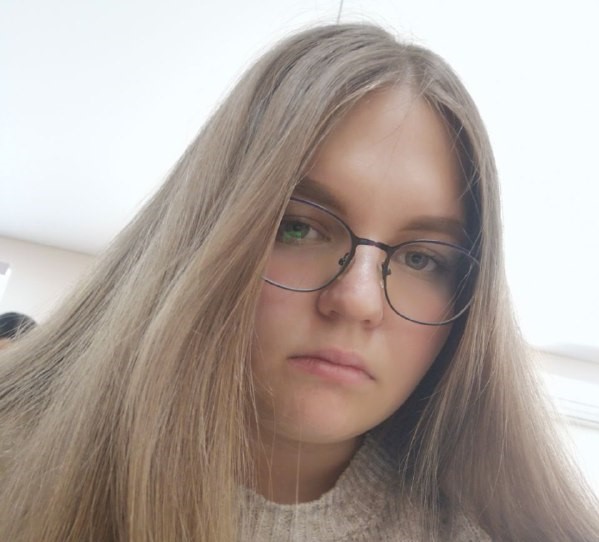 Семейное положение:Не замужемМесто для фотоМесто жительства:     Г. Хабаровск, ул. Гамарника, д 43, кв 7Место для фотоТелефон:89990898842Место для фотоE-mail:   zhenyakiryakova@mail.ruМесто для фотоЦЕЛЬ:Соискание должности парикмахера стилистаМесто для фотоПериод 
обученияНазвание 
учебного 
учрежденияСпециальность/профессия2018-2022КГА ПОУ «Хабаровский технологический колледж»Технология парикмахерского искусстваОпыт работы,Практика: Парикмахерская “Пчёлка” Данные о курсовых и дипломных работах: МДК 01.01 курсовая работа на тему “Массивные формы стрижек с креативным окрашиванием”, целью курсовой работы является изучение и разработка коллекции стрижек массивной формы с окрашиванием .МДК 03.03 курсовая работы на тему “Греческие прически”, целью курсовой работы является изучение и разработка греческих причесок.Профессиональные навыки:Выполнение окрашиваний различной сложности, химической завивки, женских и мужских стрижек, причесок .Дополнительные навыки:Владение фотошопом, различных программ для видеомонтажа и компьютером.Личные качества:Вежливость, готовность помочь, умение работать в команде, ответственность.На размещение в банке данных резюме выпускников на сайте колледжа моей персональной информации и фото СОГЛАСЕН(-НА) 